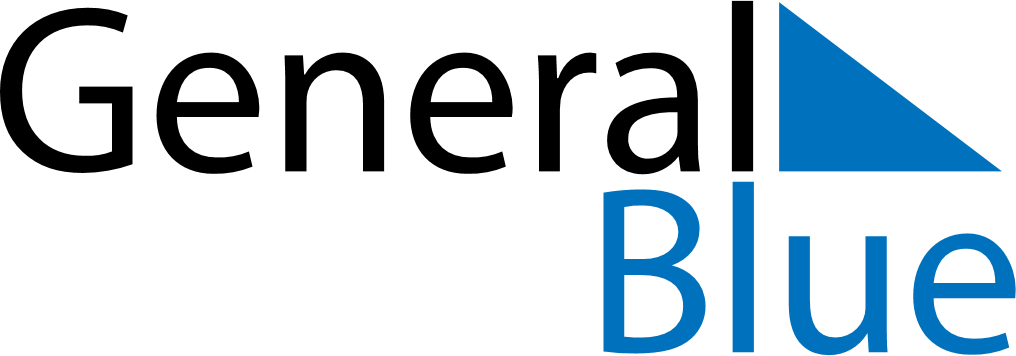 March 2024March 2024March 2024BangladeshBangladeshMONTUEWEDTHUFRISATSUN1234567891011121314151617Mujib’s Birthday & Children’s Day1819202122232425262728293031Genocide Remembrance DayIndependence Day